  My City School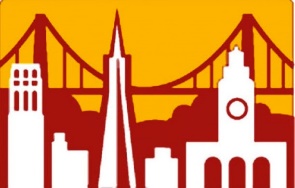 We often hear from parents “what questions do I ask when visiting schools?” My City School invites these questions and many more from all parents and encourages deep dialogue with the schools your family is considering.What are the student to teacher ratios?Knowing how your child learns best, what evidence do you see in the academic setting that would support your child’s learning style?How does the educational environment track progress to ensure high school readiness?How does the educational environment teach critical thinking skills? Are these skills taught in each class or specific classes?How does the school integrate the curriculum and make connections for the students?What evidence supports the school's preferred style?What standardized testing does the school conduct?How does the school support test anxiety?How does the school environment foster creativity and curiosity?How does the school develop your child’s unique gifts?How does the environment foster a child's leadership skills?How does the school introduce new concepts? How often do they re-visit the concepts for applied learning?How much individual time is spent providing feedback to students in core subjects?Is the individual feedback a conversation and experience or written?How do they individualize to each child's level and learning style in core subjects? Can you see examples?Does the school give grades, if not how do they track progress? If they do give grades, how does it work if my child is below or above grade level?How does the school individualize?How does the school support Executive Functioning (beyond organizing) on a daily basis? Does that match success you have had a home?Is there support for developing social skills and self advocacy? If so, how often and how is it integrated?  Do they have an immediate feedback policy that you agree with?What does the school do to help increase my child's motivation?Is remediation offered? How often would my child receive remediation each week and what types would they receive? Does this align with your child’s recommendations from your educational evaluation?How does the school teach…top down, through guided discovery? What is their priority - understanding and application or memorization?